SUBJECT LINE: Uprise Health Digital Program launching today[insert your logo banner + 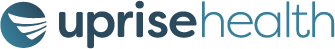 I’m glad to announce that Uprise Health, our digital EAP and mental health service, is launching today. I’ll be using the program myself, and I look forward to hearing about your experiences with it. Here are the registration steps:Via Mobile App:Download the iPhone app here or the Android version hereCreate an account using our company’s access code: [insert access code]Via Desktop:Go to the Uprise website https://members.uprisehealth.com/Create an account using our company’s access code: [insert access code]What is Uprise Health?Uprise Health is a digital EAP and mental health app that also offers optional features to use a dedicated wellbeing coach. Learn the top proven skills for resilience via the app or get coaching from a professional on a current life stress like financial stress, family, self-beliefs, or a work issue. You can also elect to do therapy sessions instead of coaching and skill training by selecting ‘Arrange a Therapy Session.’Have a look at the onboarding video here for a better understanding of how all of the aspects of the program works.Confidentiality
Uprise Health is confidential service. They provide de-identified outcome reports but never information that can identify a single employee.Best,[Insert signature]